TILVISING TIL PEDAGOGISK-PSYKOLOGISK TENESTE FOR ALVER KOMMUNETILVISING GJELD (set kryss)TILVISING GJELD (set kryss)(  ) FRAMSKUTT SKULESTART(  )  UTSETT SKULESTARTPERSONALIA FOR DEN SOM VERT TILVISTPERSONALIA FOR DEN SOM VERT TILVISTPERSONALIA FOR DEN SOM VERT TILVISTEtternamn  Førenamn  FørenamnAdresse  Fødsels- og personnummerKjønnPostnummer/ stad  Kommune  KommuneKva barnehage går barnet i?Kva skule skal barnet byrje på?Kva skule skal barnet byrje på?FAMILIEOPPLYSNINGARFAMILIEOPPLYSNINGARMor/føresett (den som har foreldreansvar)Mor/føresett (den som har foreldreansvar)Personnummer TelefonnummerAdressePostnummer/stadMorsmålBehov for tolk?                 (  )   JA     /    (  )  NEIFar/føresett (den som har foreldreansvar)Far/føresett (den som har foreldreansvar)Personnummer TelefonnummerAdressePostnummer/stadMorsmålBehov for tolk                 (  )   JA     /    (  )  NEIOMSORGSSITUASJONKven bur eleven saman med?GRUNN FOR TILVISINGKvifor ynskjer de utsett / framskutt skulestart?SAMARBEIDSINSTANSAR SAMARBEIDSINSTANSAR Dersom andre hjelpeinstansar er kontakta i saka (fyll inn instans og kontaktperson):Dersom andre hjelpeinstansar er kontakta i saka (fyll inn instans og kontaktperson):Er barnet drøfta med PPT i ressursteam i barnehagen?    (   )  JA     /    (   )  NEINamn på kontaktperson i PPT : ERKLÆRING OM SAMTYKKEERKLÆRING OM SAMTYKKEERKLÆRING OM SAMTYKKEEg/me samtykkjer til at Alver PPT kan hente inn teiepliktige opplysningar frå / og samarbeide med følgjande instansar:(Viss ja, kryss av for kva instansar og angje kontaktperson)(  )  Barnehage(  )  SkuleEg/me samtykkjer til at Alver PPT kan hente inn teiepliktige opplysningar frå / og samarbeide med følgjande instansar:(Viss ja, kryss av for kva instansar og angje kontaktperson)(  )  Helsesjukepleiar(  )  FastlegeEg/me samtykkjer til at Alver PPT kan hente inn teiepliktige opplysningar frå / og samarbeide med følgjande instansar:(Viss ja, kryss av for kva instansar og angje kontaktperson)(  )  Fysioterapeut(  )  BarneverntenestaEg/me samtykkjer til at Alver PPT kan hente inn teiepliktige opplysningar frå / og samarbeide med følgjande instansar:(Viss ja, kryss av for kva instansar og angje kontaktperson)(  )  BUP/spesialisthelsetenesta(  )  Andre:Eg/me samtykkjer til at sakshandsamar får innsyn i evt. avslutta sakar hjå Alver PPT:                                     (  )   JA     /    (  )  NEIEg/me samtykkjer til at sakshandsamar får innsyn i evt. avslutta sakar hjå Alver PPT:                                     (  )   JA     /    (  )  NEIEg/me samtykkjer til at sakshandsamar får innsyn i evt. avslutta sakar hjå Alver PPT:                                     (  )   JA     /    (  )  NEIEg /me samtykkjer til at vårt barn vert tilvist PP-tenesta for Alver kommune, samt at det vert oppretta ein elektronisk journal for oppbevaring av saksdokument. Me er kjent med at me som føresette (evt. barn) har innsynsrett etter gjeldande lovar og forskrifter. Føresette samtykkjer til at pedagogisk-psykologisk teneste gjer naudsynte observasjonar og kartlegging av barnet.Eg /me samtykkjer til at vårt barn vert tilvist PP-tenesta for Alver kommune, samt at det vert oppretta ein elektronisk journal for oppbevaring av saksdokument. Me er kjent med at me som føresette (evt. barn) har innsynsrett etter gjeldande lovar og forskrifter. Føresette samtykkjer til at pedagogisk-psykologisk teneste gjer naudsynte observasjonar og kartlegging av barnet.Eg /me samtykkjer til at vårt barn vert tilvist PP-tenesta for Alver kommune, samt at det vert oppretta ein elektronisk journal for oppbevaring av saksdokument. Me er kjent med at me som føresette (evt. barn) har innsynsrett etter gjeldande lovar og forskrifter. Føresette samtykkjer til at pedagogisk-psykologisk teneste gjer naudsynte observasjonar og kartlegging av barnet.FØRESETTE SAMTYKKJER TIL OPPRETTING AV SAK* *Stad/dato og underskrift:   *Føresette må underteikne dersom barnet er under 15 år. Evt. av verje kor dette er oppnemnd.     **Signatur er ikkje naudsynt dersom tilvisinga vert sendt som eDialog/Sikker elektronisk post til Alver PPT. Dokumentet vert då elektronisk signert.       SKJEMAET SKAL SENDAST PER DIGITAL POST ELLER PÅ PAPIR: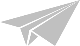 SKJEMAET SKAL SENDAST PER DIGITAL POST ELLER PÅ PAPIR:SKJEMAET SKAL SENDAST PER DIGITAL POST ELLER PÅ PAPIR:Sikker elektronisk post: www.alverkommune.no       Sjå korleis under PPT-Kontaktinformasjon      Digital post:  Alver kommune PPT                                                                                  Org.nr. 991144021      På papir:  Alver kommune PPT                           Postboks 4, 5906 Frekhaug